РЕЗЮМЕ ВЫПУСКНИКАИНЖЕНЕРНО-ЭКОНОМИЧЕСКОГО ФАКУЛЬТЕТАІ. Общие сведения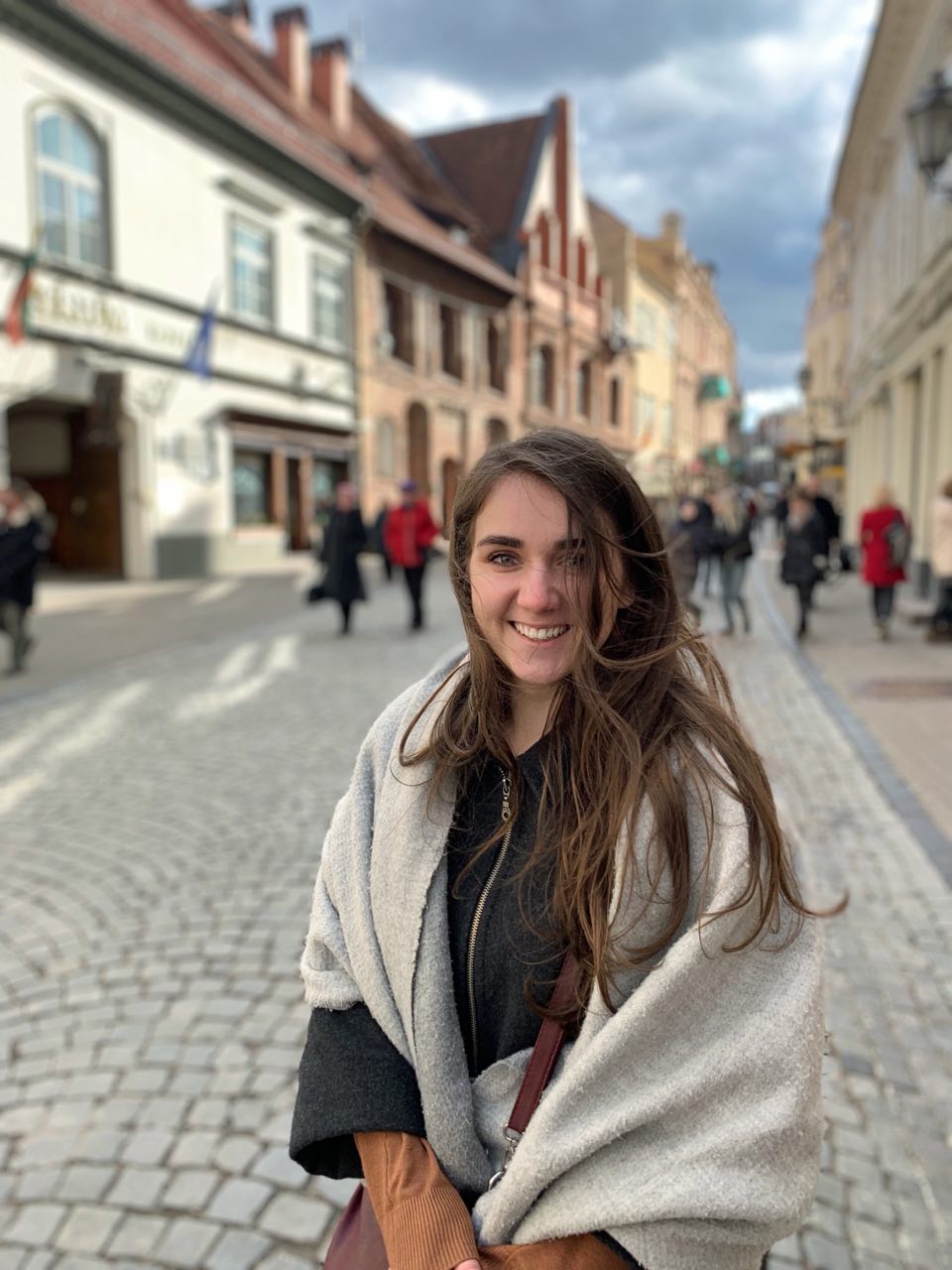 *По желанию выпускника, для открытого представления в сети интернет.ІІ. Результаты обученияІІІ. СамопрезентацияФамилия, имя, отчество   Орышич Наталья ЮрьевнаДата рождения/гражданство05.08.1997/ РБФакультетИнженерно-экономическийСпециальностьМаркетингСемейное положениеНе замужемМесто жительства (указать область, район, населенный пункт)Гродненская область, г. Лида, ул. Летная 8-22E-mailnataliaaryshych@gmail.comСоциальные сети (ID)*Skype*Основные дисциплины по специальности, изучаемые в БГТУДисциплины курсового проектирования1. Маркетинг2. Маркетинговые исследования3. Маркетинговые коммуникации4. Логистика...Макроэкономика Маркетинговые исследованияМаркетинговые коммуникацииТехнология Маркетинг в отраслиСредний балл по дисциплинам специальности8,00Места прохождения практикиГЛХУ «Лидский лесхоз», ООО «Плейджендари Девелопмент»Владение иностранными языками (указать язык); наличие международных сертификатов: ТОЕFL, FСЕ/САЕ/СРЕ, ВЕС и т.д.Английский язык (средний уровень)Дополнительное образование (курсы, семинары, стажировки др.)Удостоверение о получении общественной профессии «Internet/Intranet – технологии в профессиональной деятельности» (ФОП БГТУ)Наличие водительских  прав кат. В.Компетенции по использованию современных программных продуктовMSOffice/Word/Exсel (хорошийуровень пользователя), AdobePhotoshopНаучно-исследовательская работа(участие в проектах,конкурсах, конференциях, публикации и др.)Научная работа на тему «Развитие арендных отношений на рынке недвижимости (на примере г.Минска)» (Республиканский конкурс), II категория.Участие в 9 конференциях, 6 публикация, 1 грамота за лучший докладСтажировки/Опыт работыPublicGroup– стажировка 2 месяцаWebcomMedia – волонтер на конференции «Неделя Байнета 2017»ООО «Барсуков медия» - опыт работы 6 месяцев контент-менеджеромООО «Плейджендари Девелопмент» - опыт работы 8 месяцевЖизненные планы, хобби и планируемая сфера деятельностиРазвитие в профессиональной области, в качестве хобби можно отметить творчество своими руками: моделирование одежды, кастомизация одежды и т.д.Личные качестваИнициативность, ответственность, умение найти подход к разным типам людейЖелаемое место работы (область/город/предприятие)г.Минск